CURRICULUM & INSTRUCTION COUNCIL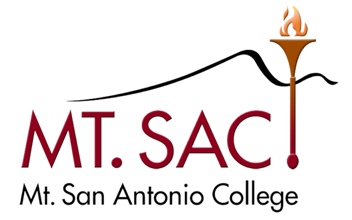 April 14,, 2020 Agenda4-2460 3:30 – 5:00 PMVia Zoom MeetingKristina Allende, Co-ChairMadelyn Arballo, Continuing EducationGeorge Bradshaw, Admission & RecordsRichard Mahon, VP InstructionJamaika Fowler, Articulation OfficerCarol Impara, DL CoordinatorJoumana McGowan, Assoc. VP InstructionDana Miho, FacultySerena Ott, VP Academic SenateDianne Rowley, Assist. Curriculum LiaisonPauline Swartz, Library & Learning ResourcesMichelle Sampat, Co-ChairVacant FacultyChisa Uyeki, Academic Senate PresidentKim Leiloni Nguyen, Outcomes CoordinatorVacant, Student RepresentativeMeeting AgendaOutcomesApproval MinutesMarch 10, 2020AttachedPublic CommentsInformationAcceptance of MinutesDistance Learning Committee MinutesFebruary 25, 2020Educational Design Committee MinutesMarch 10, 2020April 7, 2020April 14, 2020Equivalency Committee MinutesOutcomes Committee MinutesMarch 3, 2020Transfer and General Education Subcommittee Minutes Content Review Committee Minutes.Attached.Attached AttachedAttachedNoneSee attachedNoneNoneNew or Substantive Program ChangesCloud Computing for Amazon Web ServicesFashion Computer Aided Design (Noncredit mirrored program)Fashion Historical CostumingNew CoursesCISN 71 Introduction to cloud Computing. Included in Cloud Computing Amazon Web ServicesCISN 72A Cloud Computing Database Essentials for Amazon Web. Included in Cloud Computing Amazon Web ServicesCISN 73A Compute Engines in Amazon Web Services.  Included in Cloud Computing Amazon Web ServicesCISN 74A security in Amazon Web Services.  Included in Cloud Computing Amazon Web ServicesCISP 71 Programming in Python.  Included in Cloud Computing Amazon Web ServicesCISP 71L Programming in Python Laboratory.  Included in Cloud Computing Amazon Web ServicesFASH 16 Corset Construction. Included in Fashion Historical CostumingVOC FSH63 Fashion PromotionVOC PPCCR Professional and Postsecondary Skills for College and Career ReadinessNew Stand-alone coursesCourse DisciplinesItems for Discussion or ActionCurriculum Review Cycle – K. AllendeCatalog Fall Effective Date – M. Sampat AA-T Social Justice: Tracks and Implementation – S. OttExpediting DL course approval – C. Impara, M. Arballo Course Articulation/Variance Review – K. AllendeCourses and Programs Listed in Catalog Not Offered Within Two Years – J. FowlerOn Hold Items2019-20 Meetings3:30-5:002nd & 4th TuesdaysFall 2019September 10 & 24October 8, 22November 12 & 26December 10, Spring 2020March 10 & 24April 14 & 28             May 12 & 26June 9